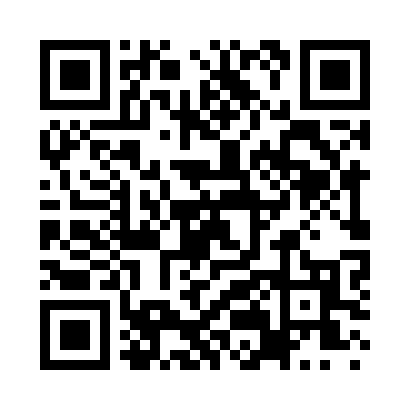 Prayer times for Arnold Corner, Maine, USAWed 1 May 2024 - Fri 31 May 2024High Latitude Method: Angle Based RulePrayer Calculation Method: Islamic Society of North AmericaAsar Calculation Method: ShafiPrayer times provided by https://www.salahtimes.comDateDayFajrSunriseDhuhrAsrMaghribIsha1Wed3:525:2512:334:297:429:162Thu3:505:2412:334:307:439:183Fri3:485:2212:334:307:449:194Sat3:465:2112:334:317:469:215Sun3:445:2012:334:317:479:236Mon3:425:1812:334:317:489:257Tue3:405:1712:334:327:499:268Wed3:385:1612:334:327:509:289Thu3:375:1412:334:337:529:3010Fri3:355:1312:334:337:539:3211Sat3:335:1212:334:337:549:3312Sun3:315:1112:334:347:559:3513Mon3:295:1012:334:347:569:3714Tue3:285:0812:334:357:579:3815Wed3:265:0712:334:357:589:4016Thu3:245:0612:334:358:009:4217Fri3:235:0512:334:368:019:4318Sat3:215:0412:334:368:029:4519Sun3:205:0312:334:378:039:4720Mon3:185:0212:334:378:049:4821Tue3:175:0112:334:378:059:5022Wed3:155:0012:334:388:069:5223Thu3:145:0012:334:388:079:5324Fri3:124:5912:334:388:089:5525Sat3:114:5812:334:398:099:5626Sun3:104:5712:334:398:109:5827Mon3:094:5712:344:408:119:5928Tue3:074:5612:344:408:1210:0129Wed3:064:5512:344:408:1310:0230Thu3:054:5512:344:418:1410:0331Fri3:044:5412:344:418:1410:05